ПриложениеРисунок 1 Лэпбук «Народная игрушка»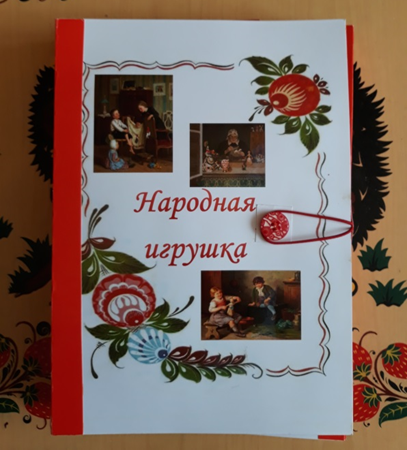 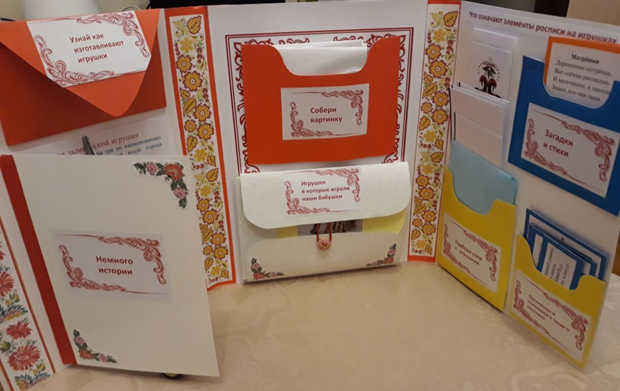 Рисунок 2 «Немного истории»                      Рисунок 3 «Как изготавливают игрушки»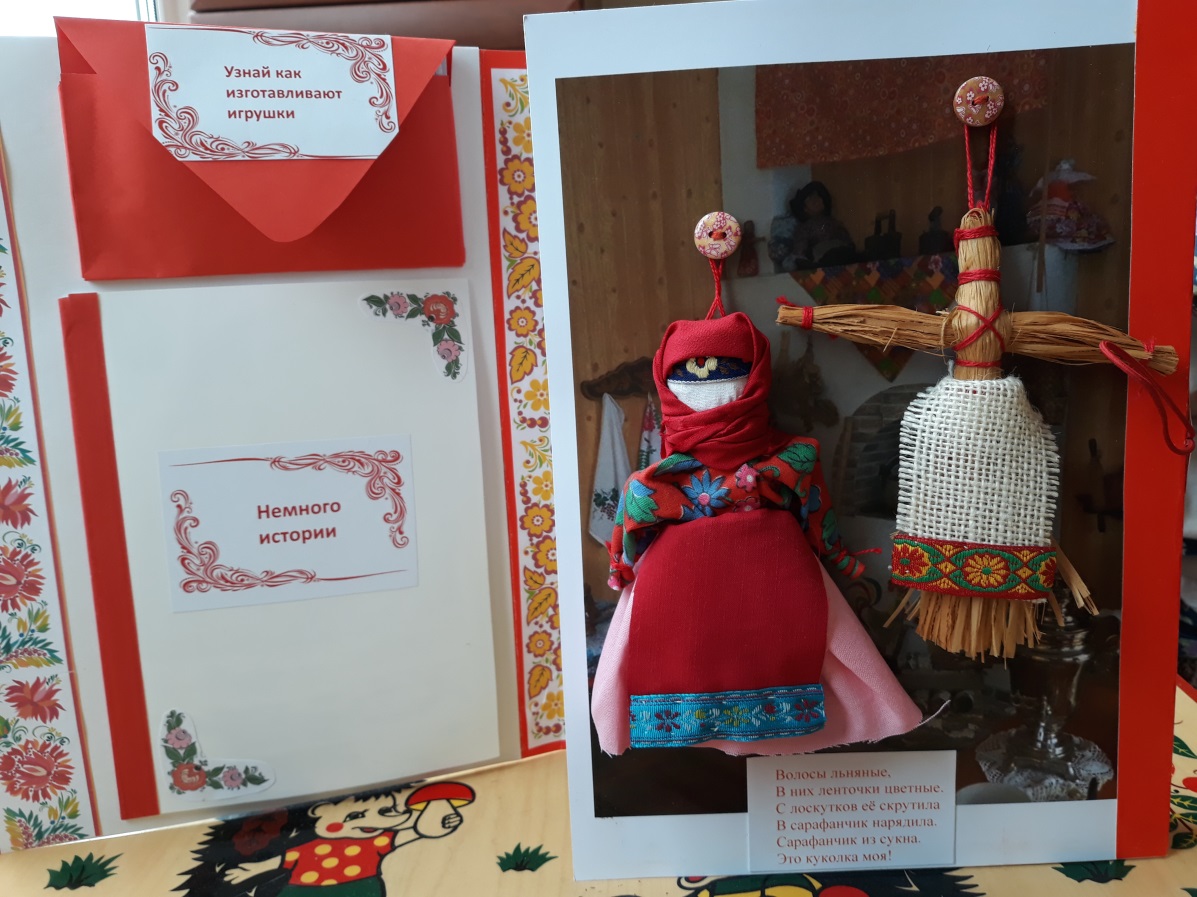 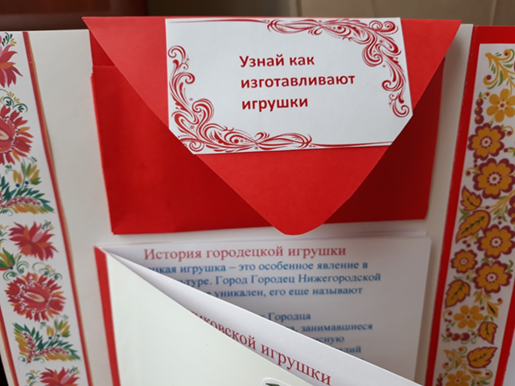 Рисунок 4 «Как изготавливают игрушки»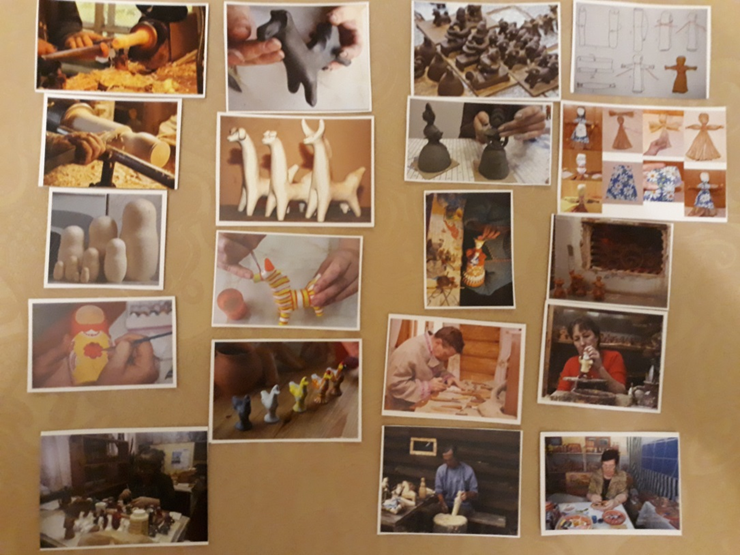 Рисунок 4                                                                           Рисунок 5 «Загадки и стихи»                                                                 «Пословицы и поговорки о труде и мастерах» 	 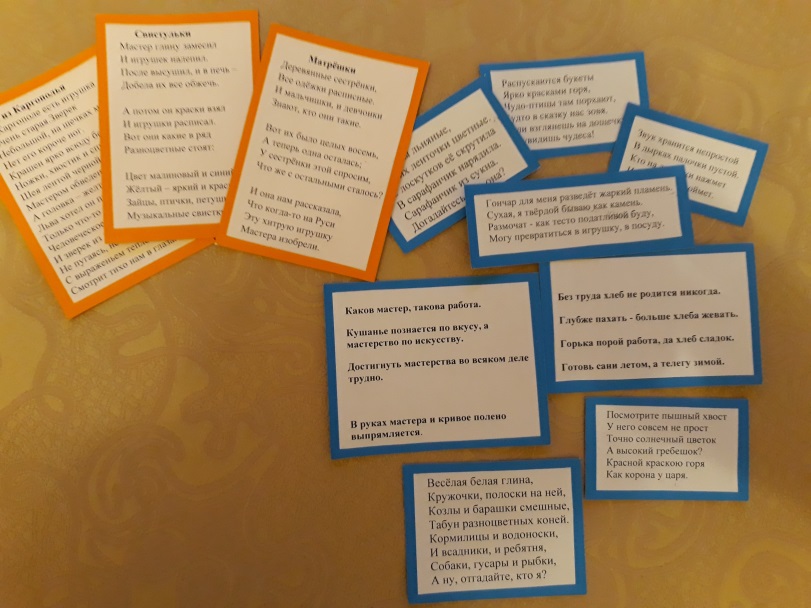 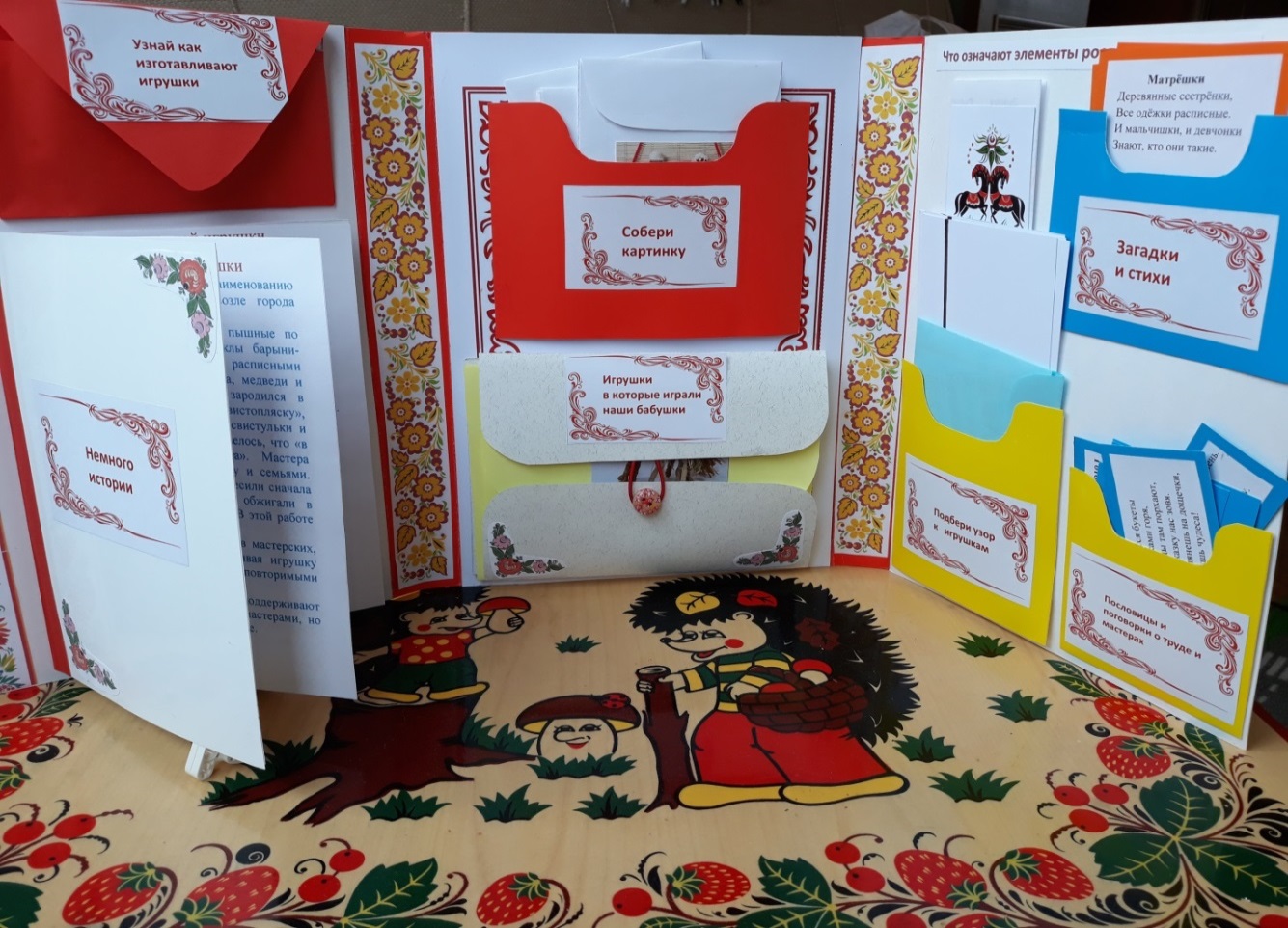 Рисунок 6  «Что означают элементы росписи»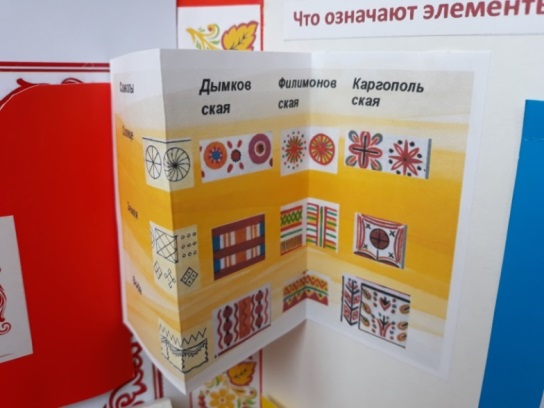 Рисунок 7 	«Игрушки  в которые играли наши бабушки»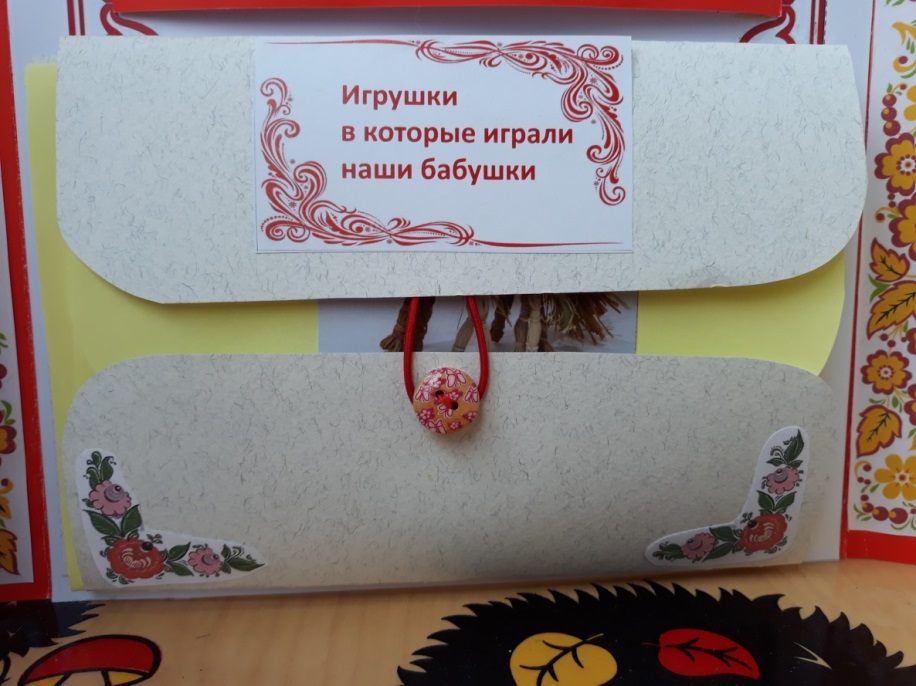 Рисунок 8 «Игрушки  в которые играли наши бабушки»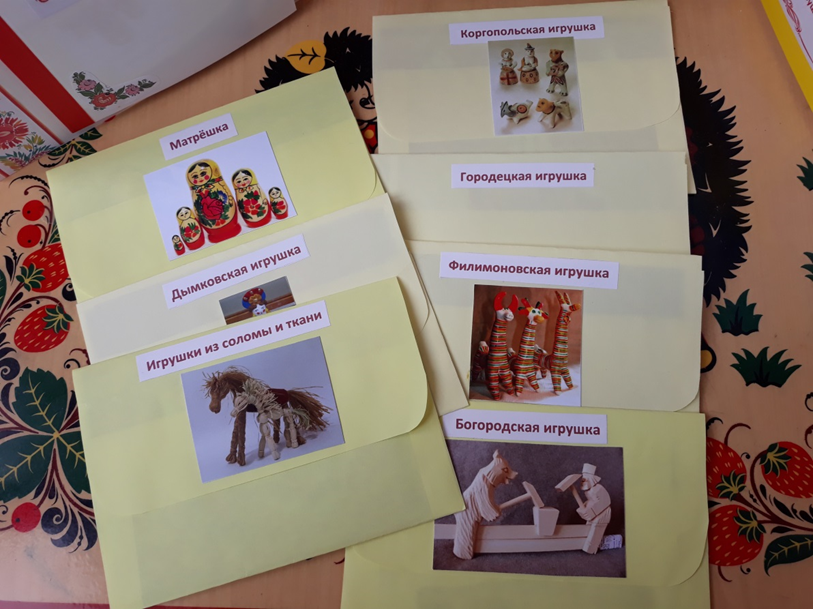 Рисунок 9 «Игрушки  в которые играли наши бабушки»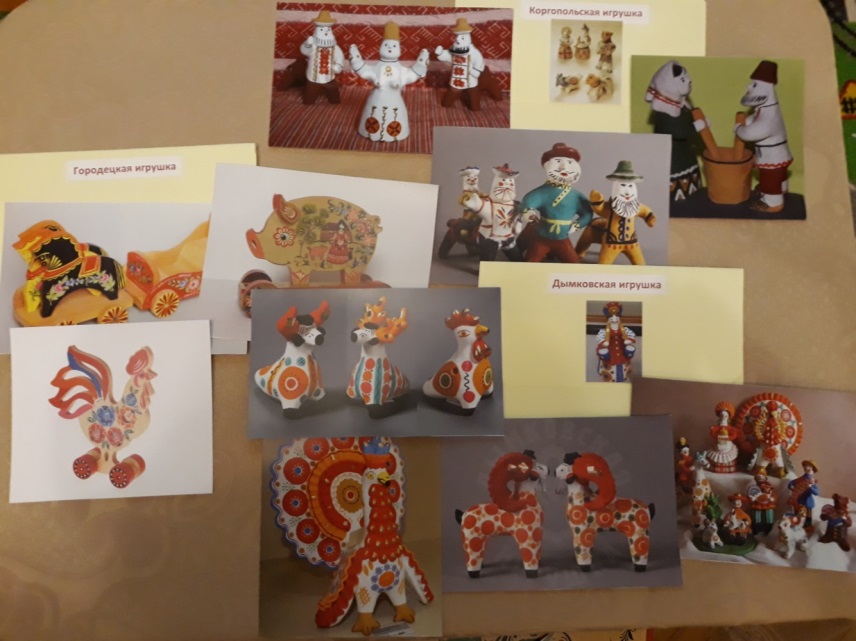 Рисунок 10 «Игрушки  в которые играли наши бабушки»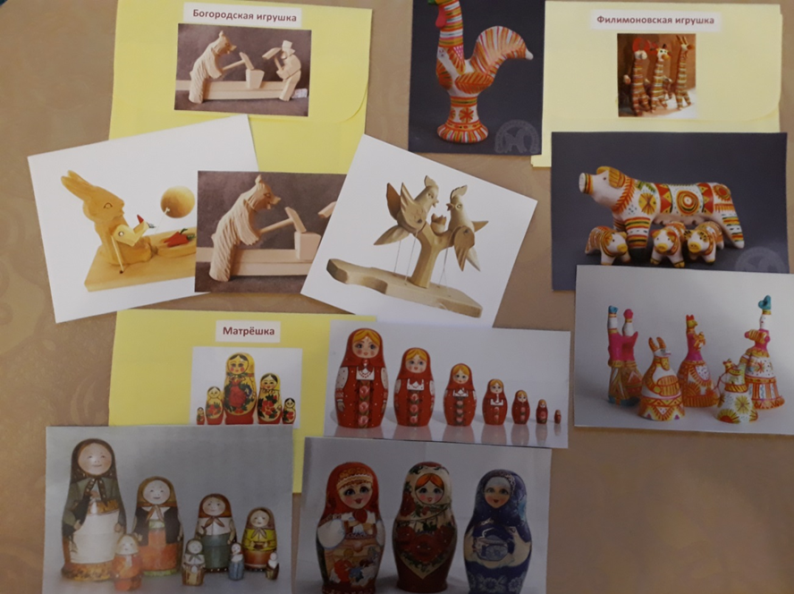 Рисунок 11 «Собери картинку»                                       Рисунок 12 «Собери картинку»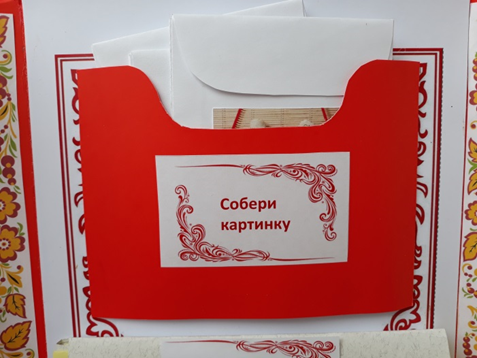 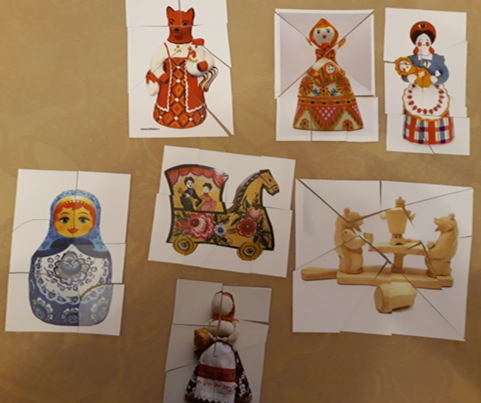 Рисунок 13 «Собери картинку»
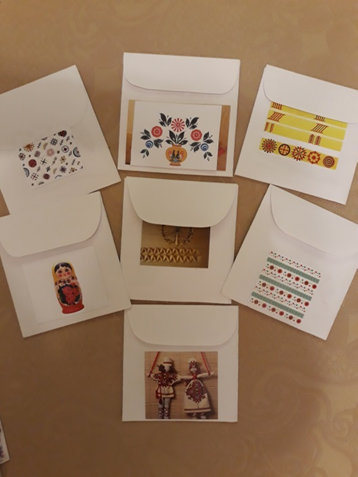 Рисунок 14 «Подбери узор к игрушкам»              Рисунок 15 «Подбери узор к игрушкам»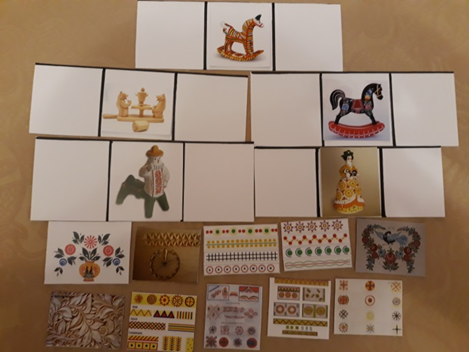 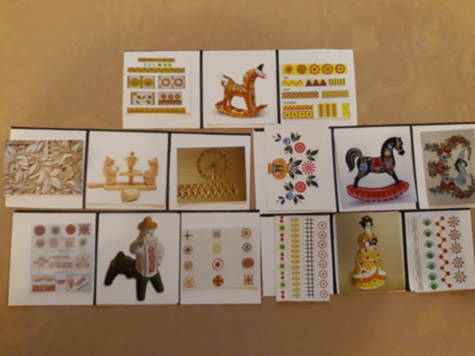 Рисунок 16 «Нарисуй сам»                                         Рисунок 17 «Нарисуй сам»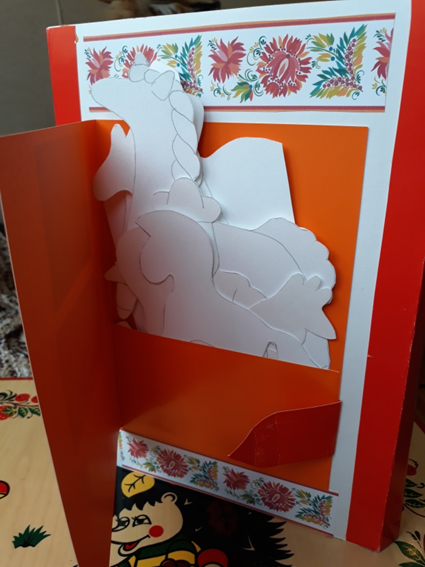 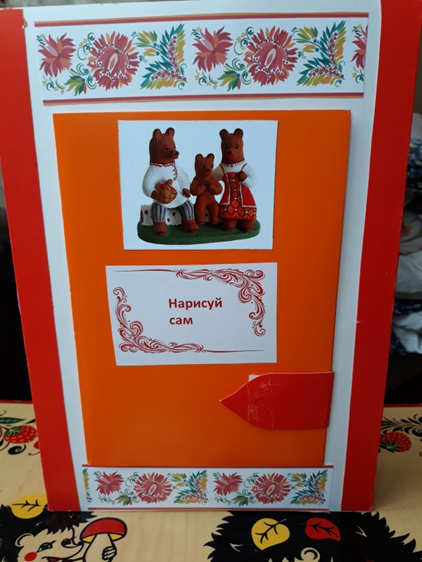 Рисунок 18 «Поэтапно создаём»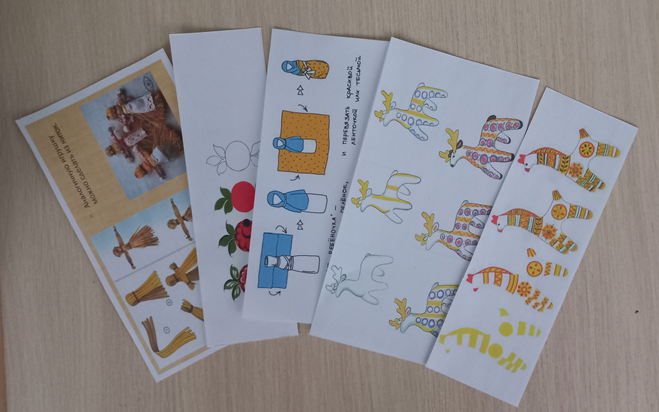 Рисунок 19 «Русская изба»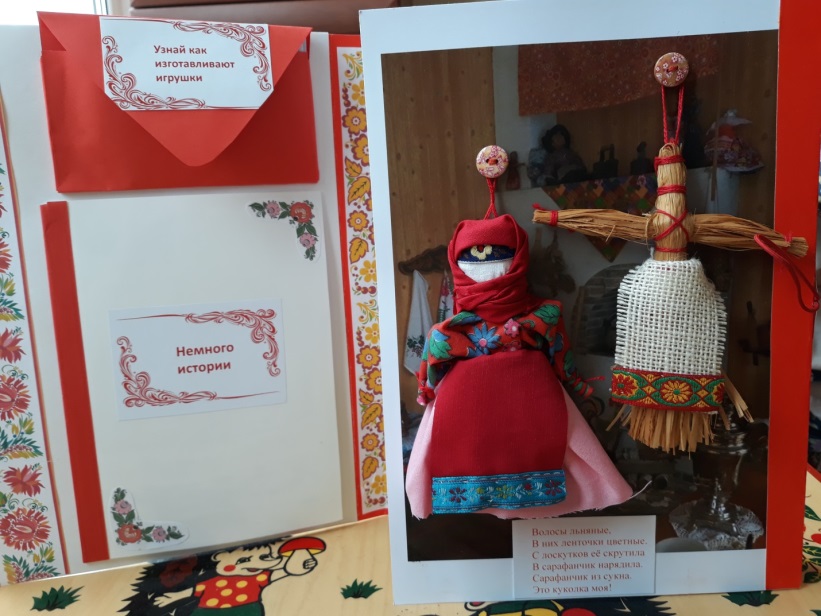 Рисунок 20   	Рисунок 21  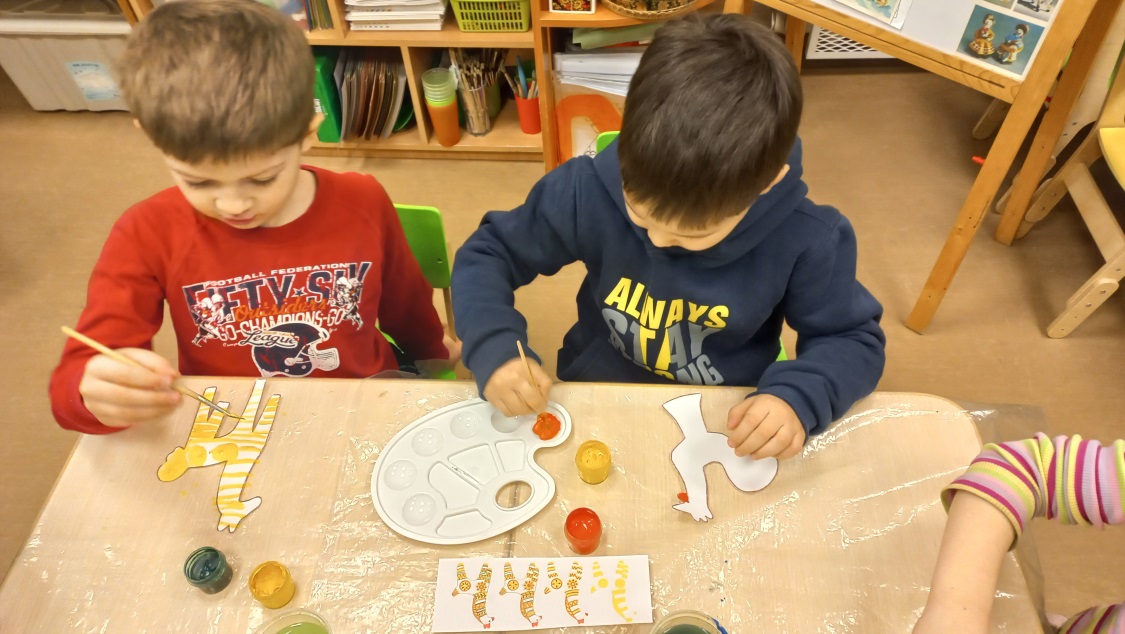 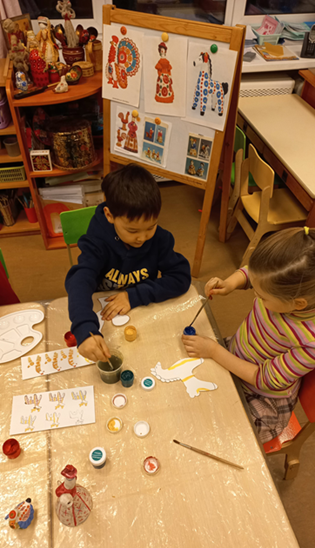 	Рисунок 23Рисунок 22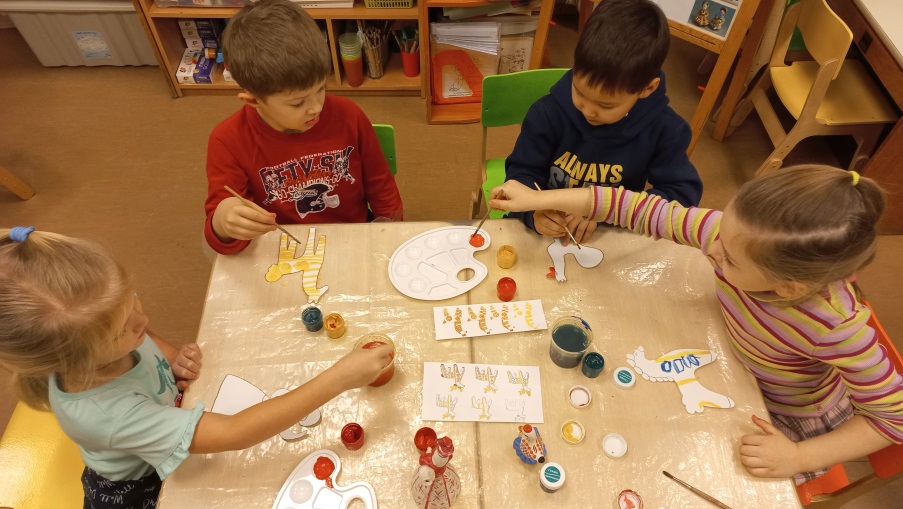 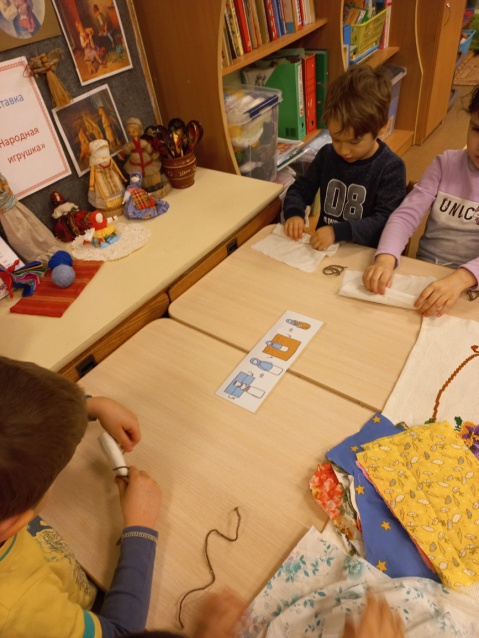    Рисунок 24                                 Рисунок 25                                   Рисунок 26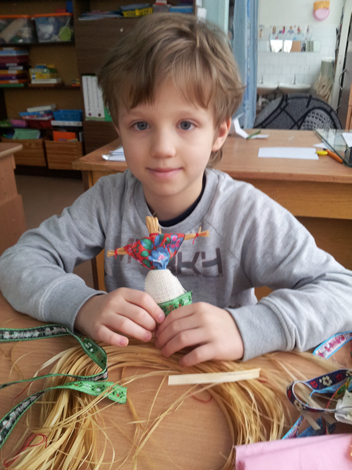 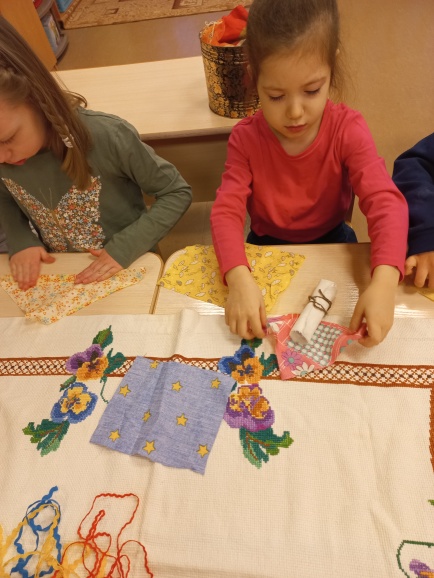 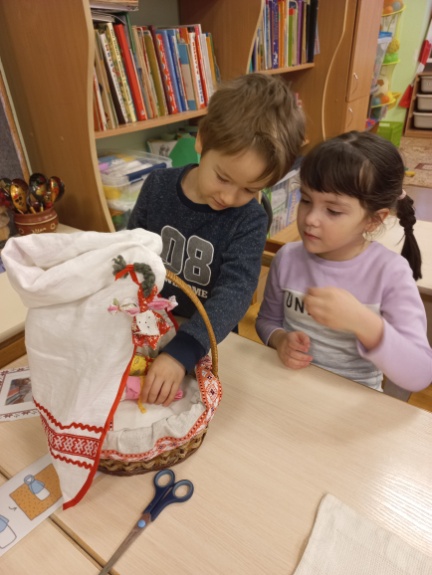 